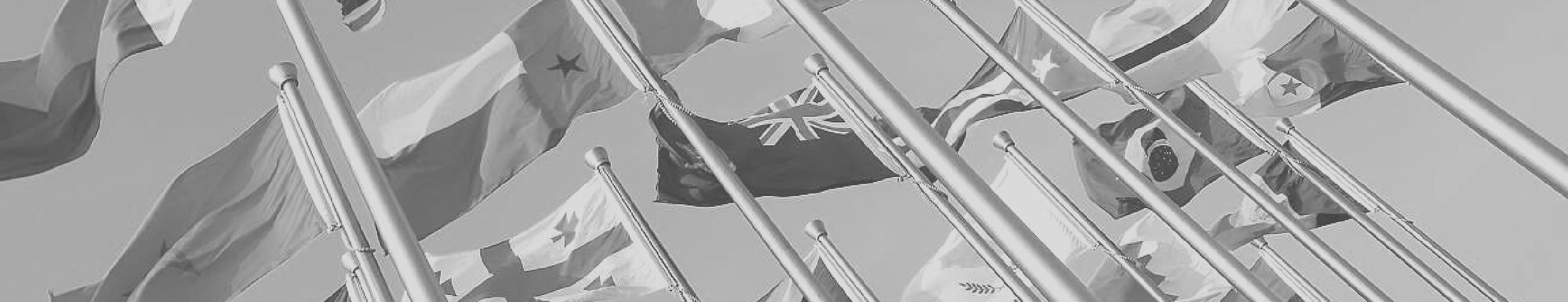 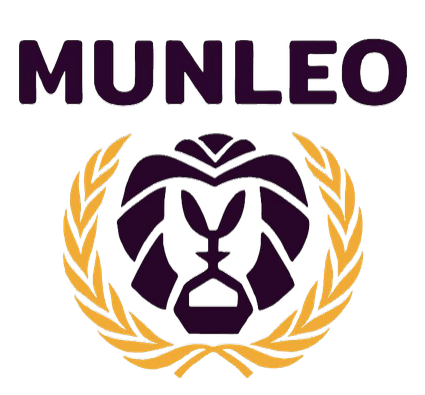 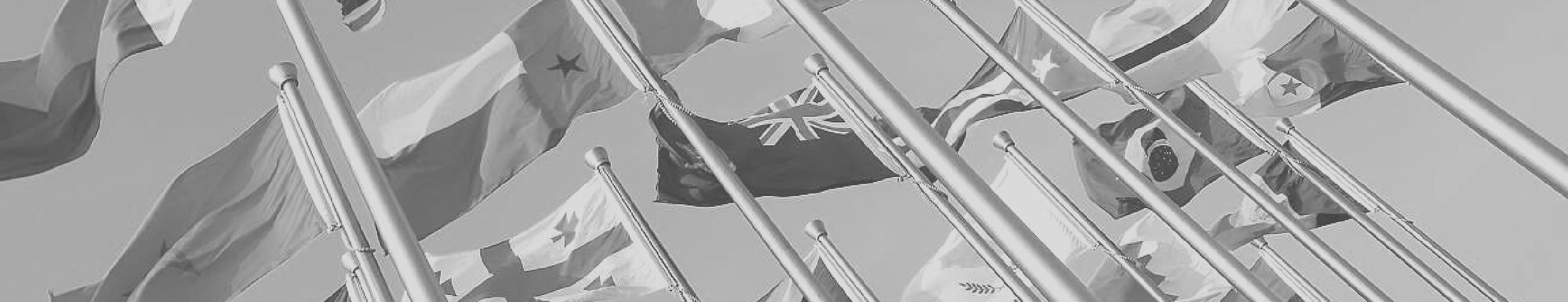 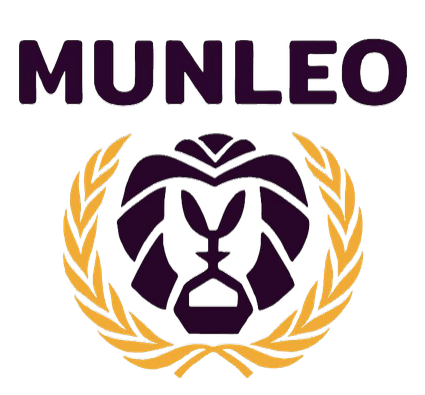 Encabezado  Delegación: (Nombre oficial del país)Comité: (Nombre de la comisión a la que participa [UNASUR, DISEC, u otros])Delegado: (Nombre del delegado)Institución: (Nombre del colegio al que pertenece)Discurso de aperturaApertura o saludo: Se refiere a la comisión, delegaciones y observadores u otros presentes con un saludo cordial. Desarrollo: En esta parte el delegado expresa la posición de su país refiriéndose al tema. Conclusión: El delgado expone las propuestas que pueda tener este para la solución del problema o conflicto. Cierre: El delegado podrá cerrar el discurso agradeciendo la atención o utilizando algún elemento discursivo pertinente PUEDES USAR ESTE MISMO FORMATO PARA HACER TU DISCRUSO Y MANDARLO ASÍ A TUS PRESIDENTES (BORRANDO LA GUÍA ESCRITA QUE TE DIMOS, INCLUYENDO ESTO.)RECUERDA QUE EN CASO DE TENER DOS TEMAS, DEBERÁS REALIZAR UN DISCRUSO POR TEMA. (2 DISCURSOS)TANTO EL DISCURSO DE APERTURA COMO EL PAPEL DE POSICIÓN DEBERÁN SER ENVIADOS EN UN MISMO CORREO A LOS CORREOS DE EL COMITÉ . (LOS PODRAS ENCONTRAR EN NUESTRA PAGINA WEB  Y EN NUESTRO INSTAGRAM @munleoficial)EL PLAZO MÁXIMO PARA ENVIAR TU DISCURSO Y PAPEL POSICIÓN ES EL MIERCOLES 15 DE ENERO HASTA LAS 11:59 PMTENDRÁS UN MINUTO PARA LEER TU DISCURSO DE APERTURA ANTE TU COMITÉ.